แบบสรุปผลการดำเนินการตามแผนงาน/โครงการ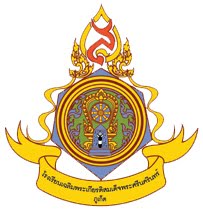 ประจำปีการศึกษา 2559ส่วนที่ 11.  กลุ่มบริหาร / กลุ่มสาระฯ / งาน  	..........................................................................................................................2.  ชื่อ  (งาน หรือ โครงการ  ระบุ)  	.........................................................................................................................3.  กลยุทธ์ของโรงเรียน		.........................................................................................................................4.  สอดคล้องกับมาตรฐานสมศ. ด้าน.......................... มาตรฐานที่............................................ตัวชี้วัด.......................................5.  ประเมินผลการดำเนินงาน		วันที่ ................. เดือน .......................... พ.ศ. ......................6.  ชื่อผู้สรุปผลการดำเนินการ	..............................................................................................ส่วนที่  21. ผลการการดำเนินงาน  	 ดำเนินการเสร็จแล้ว 		 กำลังดำเนินการ  	 ไม่ได้ดำเนินการ2. ค่าใช้จ่ายในการดำเนินการ3. การประเมินงาน/โครงการสรุปผลการประเมินรวมของงาน / โครงการ เป็นอย่างไร	  เป็นที่พอใจ	    	คะแนนเฉลี่ยตั้งแต่  3   ขึ้นไปแสดงว่าเป็นที่น่าพอใจ		  ต้องปรับปรุง        	คะแนนเฉลี่ยต่ำกว่า  3   ลงมาแสดงว่าควรปรับปรุง4. สภาพปัญหา อุปสรรค ของงาน / โครงการ     บทที่ 1     รายละเอียดของโครงการความเป็นมาของโครงการ.. เขียนจากหลักการและเหตุผล หรือความเป็นมาของโครงการที่ได้รับอนุมัติวัตถุประสงค์.. เขียนจากวัตถุประสงค์ของโครงการที่ได้รับอนุมัติ เป้าหมายด้านปริมาณด้านคุณภาพกลุ่มเป้าหมาย/ผู้เข้าร่วมโครงการระยะเวลาดำเนินโครงการสถานที่ดำเนินโครงการผู้รับผิดชอบโครงการ ผู้ประสานงานโครงการผลที่คาดว่าจะได้รับ	1.	2.	3.     บทที่ 2    วิธีดำเนินงาน2.1 วิธีดำเนินงาน.. อธิบาย หรือ ใช้รูปภาพแสดงขั้นตอนการทำงานก็ได้ 2.2  งบประมาณในการดำเนินการงบประมาณตามโครงการ…………………………………………………………จำแนกเป็นรายการค่าใช้จ่ายดังนี้............................................................................		จำนวน	    	บาท............................................................................		จำนวน	    	บาท............................................................................		จำนวน	    	บาท............................................................................		จำนวน	    	บาท								    รวมเงินทั้งสิ้น		บาท     บทที่ 3      เครื่องมือในการประเมิน3.1 เครื่องมือในการประเมิน..           1. เครื่องมือต้องตอบวัตถุประสงค์2.  แนบเครื่องมือและแบบฟอร์มที่ใช้เก็บรวบรวมข้อมูล (เช่น แบบสอบถาม แบบฟอร์ม เก็บข้อมูล แบบเช็คชื่อ แบบสังเกต แบบทดสอบ เป็นต้น) 3. ให้ระบุผลเป็น ร้อยละ เท่านั้น    บทที่ 4    ผลการประเมิน4.1 ผลการประเมิน..รายงานผลตามเครื่องมือในการประเมิน เป็นร้อยละตัวอย่างเช่น แบบประเมิน เรื่อง ความพึงพอใจที่มีต่อกิจกรรมทัศนศึกษาของนักเรียนโครงการพิเศษวิทยาศาสตร์และคณิตศาสตร์      บทที่ 5      สรุปผลการดำเนินงาน5.1 สรุปผล.. สรุปตามวัตถุประสงค์ของโครงการ เป็นร้อยละ	1.	2.	3.5.2 ผลการประเมิน.. อยู่ในระดับไหน5.3 จุดเด่น5.4 จุดที่ควรพัฒนา5.5 แนวทางในการแก้ไขภาคผนวกภาคผนวกโครงการที่ได้รับอนุมัติกำหนดการ / คำกล่าว เปิด – ปิด งานคำสั่งคณะกรรมการดำเนินงานเอกสารที่เกี่ยวข้องกับโครงการ  เช่น4.1 รายงานการประชุมวางแผนการดำเนินงาน4.2 หนังสือติดต่อ/หนังสือขอความร่วมมือ4.3 เอกสารประกอบการอบรม / สัมมนา เอกสารที่แจกในโครงการ4.4 สรุปค่าใช้จ่ายในโครงการ/ กิจกรรม4.5 รายชื่อผู้เข้าร่วมโครงการ / ใบลงทะเบียน	     5. เครื่องมือที่ใช้ในการประเมิน เช่น แบบประเมินที่ให้ผู้ประเมินได้ทำการประเมินแล้ว 2-3 ฉบับ	     6. รูปภาพประกอบโครงการ	     7. อื่นๆที่เกี่ยวข้อง (ถ้ามี)ลักษณะเงินจำนวนเงิน(บาท)เงิน…………………………ได้รับเงินที่ใช้ไปคงเหลือลำดับที่รายการระดับของความคิดเห็นระดับของความคิดเห็นระดับของความคิดเห็นระดับของความคิดเห็นลำดับที่รายการ4321ลำดับที่รายการมากที่สุดมากปานกลางน้อย1.ท่านคิดว่าผลการดำเนินการงาน / โครงการนี้บรรลุวัตถุประสงค์เพียงใด2. ท่านพอใจในผลสำเร็จของงาน / โครงการตามเป้าหมายเพียงใด3.ในระหว่างการดำเนินการตามงาน / โครงการมีเหตุการณ์ดังต่อไปนี้เกิดขึ้นเพียงใด3.1  ความเหมาะสมของงบประมาณที่ได้รับ3.3.2  ความร่วมมือของผู้ร่วมงาน3.3.3  ขั้นตอนการดำเนินงานไปตามกำหนดเวลา4.ผลงานตามวัตถุประสงค์และเป้าหมาย ทำให้เกิดผลกระทบตามที่คาดหวังในระดับใดเฉลี่ย(คะแนนรวมหารด้วย  6 )                                                                                                            ปัญหา อุปสรรคสาเหตุปัญหาอุปสรรคการแก้ไขการแก้ไขหากต้องการความช่วยเหลือหรือสนับสนุนจากกลุ่มบริหาร / กลุ่มสาระฯ / งานอื่นๆ โปรดระบุปัญหา อุปสรรคสาเหตุปัญหาอุปสรรคสำเร็จไม่สำเร็จหากต้องการความช่วยเหลือหรือสนับสนุนจากกลุ่มบริหาร / กลุ่มสาระฯ / งานอื่นๆ โปรดระบุด้านงบประมาณด้านวัสดุอุปกรณ์ด้านบุคลากรด้านบริการและประสานงานข้อเสนอแนะแนวทางแก้ไข หรืออื่นๆ……………………………………………………………………………………………………………………………………………………………………………………………………………………………………………………………………………………………………………………………………………………………………………………ข้อเสนอแนะแนวทางแก้ไข หรืออื่นๆ……………………………………………………………………………………………………………………………………………………………………………………………………………………………………………………………………………………………………………………………………………………………………………………ข้อเสนอแนะแนวทางแก้ไข หรืออื่นๆ……………………………………………………………………………………………………………………………………………………………………………………………………………………………………………………………………………………………………………………………………………………………………………………ข้อเสนอแนะแนวทางแก้ไข หรืออื่นๆ……………………………………………………………………………………………………………………………………………………………………………………………………………………………………………………………………………………………………………………………………………………………………………………ข้อเสนอแนะแนวทางแก้ไข หรืออื่นๆ……………………………………………………………………………………………………………………………………………………………………………………………………………………………………………………………………………………………………………………………………………………………………………………กิจกรรมงบประมาณ(บาท)ระยะเวลาดำเนินการ (เดือน)ระยะเวลาดำเนินการ (เดือน)ระยะเวลาดำเนินการ (เดือน)ระยะเวลาดำเนินการ (เดือน)ระยะเวลาดำเนินการ (เดือน)ระยะเวลาดำเนินการ (เดือน)ระยะเวลาดำเนินการ (เดือน)ระยะเวลาดำเนินการ (เดือน)ระยะเวลาดำเนินการ (เดือน)ระยะเวลาดำเนินการ (เดือน)ระยะเวลาดำเนินการ (เดือน)ระยะเวลาดำเนินการ (เดือน)ผู้รับผิดชอบกิจกรรมงบประมาณ(บาท)ผู้รับผิดชอบโครงการ/กิจกรรม....................................................................................................โครงการ/กิจกรรม....................................................................................................โครงการ/กิจกรรม....................................................................................................โครงการ/กิจกรรม....................................................................................................โครงการ/กิจกรรม....................................................................................................โครงการ/กิจกรรม....................................................................................................โครงการ/กิจกรรม....................................................................................................โครงการ/กิจกรรม....................................................................................................โครงการ/กิจกรรม....................................................................................................โครงการ/กิจกรรม....................................................................................................โครงการ/กิจกรรม....................................................................................................โครงการ/กิจกรรม....................................................................................................โครงการ/กิจกรรม....................................................................................................โครงการ/กิจกรรม....................................................................................................โครงการ/กิจกรรม....................................................................................................1. ขั้นเตรียมการ (Plan)1.11.2……………………..2. ขั้นดำเนินการ ( Do)2.12.2………………………3. ขั้นตรวจสอบ ( Check )3.13.2……………………..4. ขั้นรายงาน ( Action )4.14.2……………………..รายการประเมินร้อยละระดับความพึงพอใจ1. นักเรียนทราบวัตถุประสงค์ของการจัดกิจกรรม2. ขั้นตอนการจัดกิจกรรมมีความเหมาะสม3. สถานที่จัดกิจกรรมมีความเหมาะสม4. การให้ความรู้ของวิทยากร5. นักเรียนได้ร่วมแสดงความคิดเห็นและทำกิจกรรม6. ความเหมาะสมของปริมาณเนื้อหาการจัดกิจกรรม7. ความรู้และประสบการณ์จากการจัดกิจกรรม 6 ฐานการเรียนรู้8. ความรู้และประสบการณ์จากการจัดกิจกรรมฐานเปิดโลกธรณี9. ความรู้และประสบการณ์จากการจัดกิจกรรมฐานบ้านพลังงานทดแทน10. ความรู้และประสบการณ์จากการจัดกิจกรรมฐานวิทยาศาสตร์พื้นฐาน11. ความรู้และประสบการณ์จากการทำกิจกรรมฐานบ้านพลังงานทดแทน12. ความรู้และประสบการณ์จากการทำกิจกรรมฐานระบบนิเวศป่าชายเลน13. ความรู้และประสบการณ์จากการทำกิจกรรมฐานห้องปฏิบัติการวิทยาศาสตร์14. การจัดกิจกรรมส่งเสริมสามารถนำความรู้ ความคิด และประสบการณ์ที่ได้รับกลับมาถ่ายทอดและประยุกต์ใช้ต่อไปได้15. ส่งเสริมให้นักเรียนมีเจตคดีที่ดีต่อการเรียนรู้วิทยาศาสตร์และคณิตศาสตร์16. ประสบการณ์ครั้งนี้จะเป็นประโยชน์ต่อการที่จะเป็นนักวิทยาศาสตร์ในอนาคตเฉลี่ยร้อยละร้อยละการแปลความมีความพึงพอใจมากที่สุดมีความพึงพอใจมากมีความพึงพอใจปานกลางมีความพึงพอใจน้อยมีความพึงพอใจน้อยที่สุด